  附件: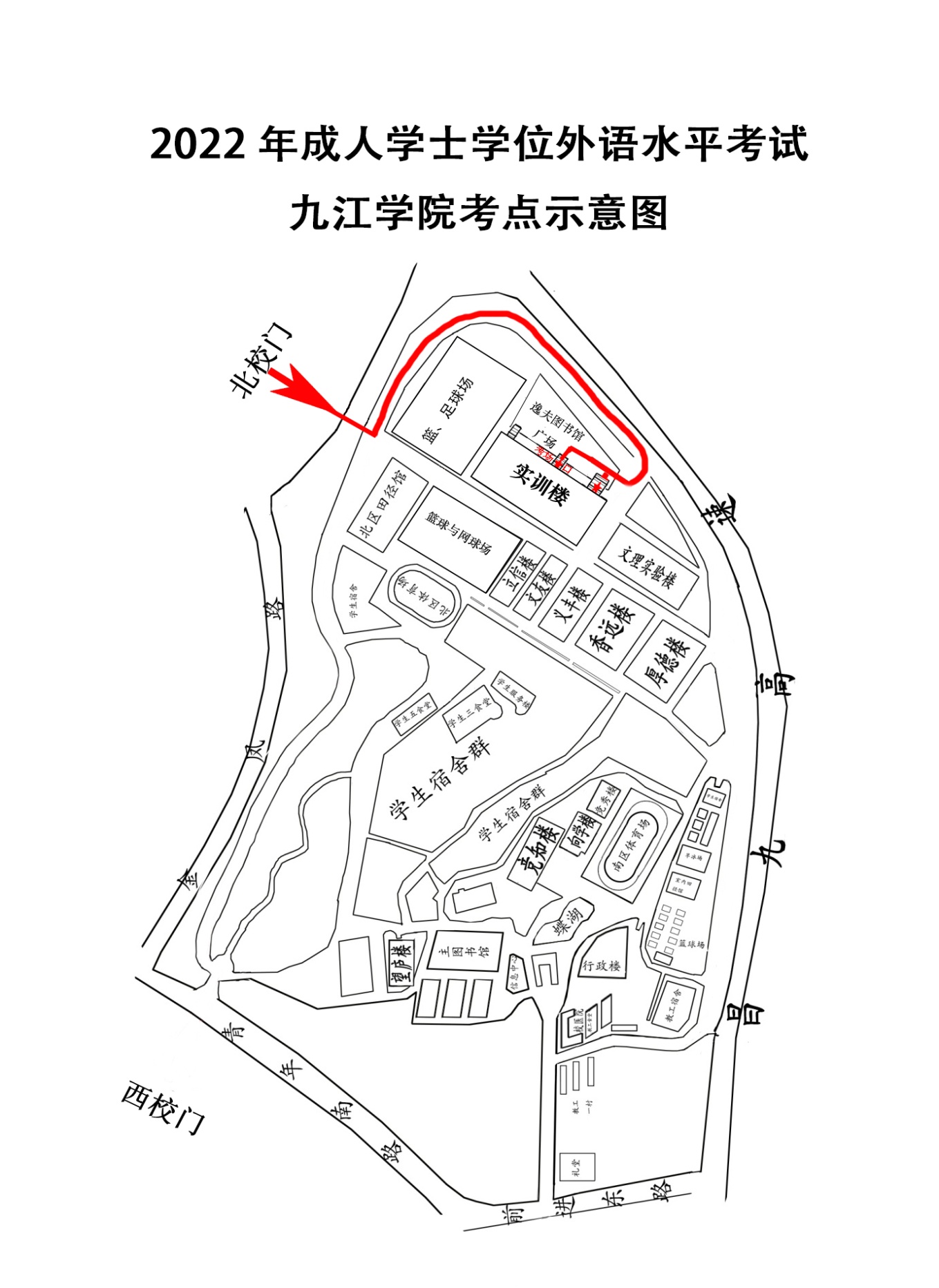 